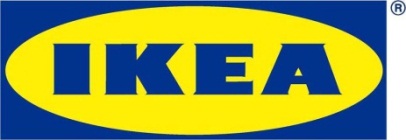 	Informacja dla mediówWarszawa, listopad 2017 r.Zbiórka zabawek w IKEA TargówekPluszaki dla najmłodszych w każdym wozie strażackimW ramach międzynarodowej kampanii społecznej „Zabawa to poważna sprawa” IKEA przygotowała limitowaną kolekcję zabawek SAGOSKATT 2017. To niezwykła seria 10 pluszaków zaprojektowanych przez dzieci z całego świata. Dodatkowo sklep IKEA Targówek prowadzi wyjątkową, okolicznościową zbiórkę na rzecz dzieci poszkodowanych w pożarach i wypadkach, która odbywa się w grudniu.  IKEA od lat szuka sposobów na to, aby umożliwić ludziom częstszą, wspólną zabawę. SAGOSKATT to nie tylko seria uroczych i rozkosznych pluszaków – służy ona znacznie ważniejszym celom. W ramach kampanii społecznej „Zabawa to poważna sprawa” IKEA przekazuje całkowity obrót (łączną wartość sprzedaży bez VAT) na wspieranie prawa dzieci do zabawy, nawet w najbardziej nieprzyjaznych i niebezpiecznych rejonach świata. Uzupełnieniem kampanii są lokalne akcje prowadzone bezpośrednio przez sklepy. W tym roku sklep IKEA Targówek nawiązał współpracę z Państwową Strażą Pożarną, aby wesprzeć dzieci poszkodowane w pożarach. IKEA Targówek chce, aby każda jednostka straży pożarnej wyjeżdżająca do akcji, 
w której poszkodowane zostało dziecko, miała szansę uspokoić malucha. Dając pluszowego przyjaciela, dajemy choć namiastkę poczucia ciepła i bezpieczeństwa. Potrzeby w tym zakresie są ogromne, dlatego każda zabawka przekazana na ten cel jest bardzo cenna. 
Z tego powodu do każdej zabawki podarowanej przez odwiedzających nasz sklep, IKEA Targówek dodaje drugiego. Dajemy podwójnie. Pomagamy podwójnie. Przytulamy podwójnie - mówi Aleksandra Ośko, koordynator projektu. Zbiórka zabawek w IKEA Targówek trwa od 5 listopada do 23 grudnia 2017 r. W ramach akcji klienci IKEA mogą przekazać zakupione zabawki dla dzieci poszkodowanych 
w pożarach lub biorących udział w innych interwencjach straży pożarnej. Zabawki można zostawiać w specjalnych pojemnikach znajdujących się w sklepie, tuż za linią kas.Nazwa marki IKEA to akronim – skrót utworzony z pierwszych liter imienia, nazwiska oraz nazw farmy i parafii, skąd pochodzi założyciel firmy (Ingvar Kamprad Elmtaryd Agunnaryd).O IKEA RetailCelem IKEA Retail jest tworzenie lepszego codziennego życia dla wielu ludzi. Oferujemy dobre wzornictwo 
i funkcjonalne meble w przystępnej cenie. Dbamy o zrównoważony rozwój, realizując strategię People & Planet Positive. IKEA Retail jest godną zaufania, stabilną finansowo i stale rozwijającą się firmą. IKEA Retail w Polsce posiada obecnie dziesięć sklepów, które w roku finansowym 2017 odwiedziło ponad 28 milionów osób.Dodatkowych informacji udziela:Aleksandra Ośkoaleksandra.osko@ikea.com 